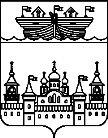 ПОСЕЛКОВЫЙ СОВЕТ Р.П. ВОСКРЕСЕНСКОЕВОСКРЕСЕНСКОГО МУНИЦИПАЛЬНОГО РАЙОНАНИЖЕГОРОДСКОЙ ОБЛАСТИРЕШЕНИЕ26 апреля  2022 года 				№  11Об отмене отдельных решений поселкового Совета р.п.Воскресенское Воскресенского муниципального района Нижегородской областиВ целях реализации норм Федерального закона от 31 июля 2020 года № 248-ФЗ «О государственном контроле (надзоре) и муниципальном контроле в Российской Федерации» поселковый Совет решил:1.Отменить следующие решения поселкового Советар.п.Воскресенское Воскресенского муниципального района Нижегородской области:- от 28.02.2011 г. № 4 «Об утверждении административных регламентов»;- от 28.03.2012 г.№ 8 № «О внесении изменений в решение от 28 февраля 2011 года № 4 «Об утверждении административных регламентов»;-от 28.06.2012 г. № 27 «Об утверждении положения и административного регламента о муниципальном контроле за использованием и охраной особо охраняемых природных территорий местного значения, находящихся на территории р.п. Воскресенское Воскресенского муниципального района Нижегородской области»;-от 02.07.2018 г. № 20 «Об утверждении Порядка ведения перечня видов муниципального контроля и органов местного самоуправления, уполномоченных на их осуществление на территории р.п. Воскресенское Воскресенского муниципального района Нижегородской области».2.Обнародовать настоящее решение на официальном сайте администрации Воскресенского муниципального района в информационно-телекоммуникационной сети Интернет.3.Контроль за исполнением настоящего решения оставляю за собой.Заместитель председателя поселкового Совета р.п.Воскресенское 							И.А. Сучков 	